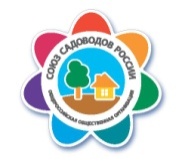 Электронное приглашениеПриглашаем Вас принять участие в семинарах общероссийской общественной организации «Союз садоводов России» в рамках выставки «Российский садовод и фермер»-2018. ВДНХ, павильон 69. Также приглашаем посетить стенд «Союза садоводов России» — В-15.28 августа Подиум12.00-12.30 Торжественная церемония открытия выставки.29 августа Подиум13.00-14.00 Обучающая программа «Ликбез для садовода». Семинар: «Почтовый адрес СНТ. Зачем нужен. Как получить». Семинар проведет Людмила Воробьева, ведущий специалист общественной приемной «Союза садоводов России».14.00-15.00 Обучающая программа «Ликбез для садовода». Семинар: «Энергоснабжение СНТ. Изменения в законодательстве в 2018 году. Передача электросетей СНТ в электросетевую компанию. Плюсы и минусы». Семинар проведут Владимир Елисеев, коммерческий директор, Виталий Щеголев, руководитель департамента по работе с СНТ, АО «Группа Энергетические Технологии и Решения».30 августа. Подиум12.00-13.00 Обучающая программа «Ликбез для садовода». Семинар: «Инвентаризация в садоводческом некоммерческом объединении. Для чего нужна. Как провести». Семинар проведет Людмила Воробьева, ведущий специалист общественной приемной «Союза садоводов России».13.00-14.00 Обучающая программа «Ликбез для садовода». Семинар. Новый закон 217-ФЗ «О ведении гражданами садоводства и огородничества для собственных нужд». Разъяснения, сравнение с ныне действующим ФЗ-66. Семинар проведет Динара Хакимова, юрист общественной приемной Союза садоводов России.Каждый день на стенде В-15 «Союза садоводов России» бесплатные консультации по юридическим вопросам, электроснабжению, а также по альтернативным источникам электричества, строительству домов, бань, бытовок на даче, образовательным программам Университета садоводов.Данное приглашение является билетом для прохода в павильон № 69 ВДНХ на семинары Союза садоводов России на весь период работы выставки. Количество приглашений не ограничено из расчета одно распечатанное приглашение на одного человека. Контакты: тел. 8(495)5328168  	эл. почта: info@souzsadovodovmos.ru